							            Приложение 11             к приказу от 18.02.2019 г. № 01-51/оснМИНОБРНАУКИ  РОССИИ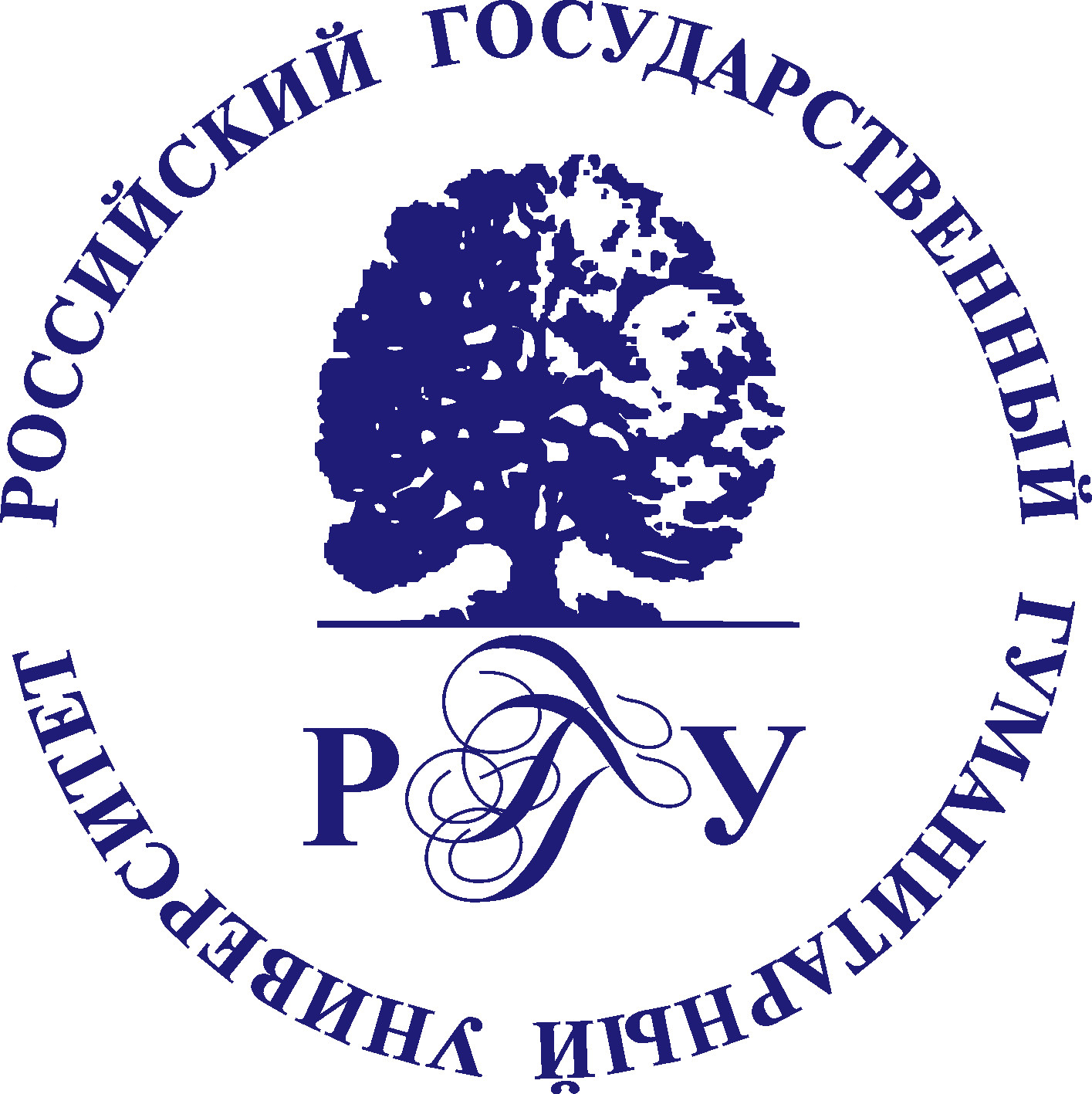 Федеральное государственное бюджетное образовательное учреждениевысшего образования«Российский государственный гуманитарный университет»(ФГБОУ ВО «РГГУ»)Управление аспирантурой и докторантуройПОРЯДОКосвоения аспирантами факультативных и элективных дисциплин (модулей)в аспирантуре РГГУ Москва 2019Рекомендован к утверждениюНаучно-методическим советомпо аспирантуре и докторантуре13.12.2019 г., протокол № 1I. Общие положения1. Порядок освоения аспирантами факультативных и элективных дисциплин (модулей) (далее - дисциплины) в аспирантуре РГГУ (далее - Порядок) определяет правила выбора и освоения аспирантами факультативных и элективных дисциплин в процессе организации и осуществления образовательной деятельности по образовательным программам высшего образования – программам подготовки научно-педагогических кадров в аспирантуре (далее – программы подготовки научно-педагогических кадров в аспирантуре) РГГУ.2. Настоящий Порядок подготовлен в соответствии с Федеральным законом от 29 декабря . № 273-ФЗ «Об образовании в Российской Федерации»; Порядком организации и осуществления образовательной деятельности по образовательным программам высшего образования – программам подготовки научно-педагогических кадров в аспирантуре (адъюнктуре), утвержденным Приказом Минобрнауки России от 19 ноября . № 1259, другими законодательными и нормативными правовыми актами, уставом Университета. 3. Программы подготовки научно-педагогических кадров в аспирантуре реализуются РГГУ в целях создания аспирантам условий для приобретения необходимого для осуществления профессиональной деятельности уровня знаний, умений, навыков, опыта деятельности и подготовки к защите научно-квалификационной работы (диссертации) на соискание ученой степени кандидата наук.4. Программа подготовки научно-педагогических кадров в аспирантуре разрабатывается в соответствии с федеральным государственным образовательным стандартом и состоит из базовой и вариативной частей. Базовая часть программы подготовки научно-педагогических кадров в аспирантуре является обязательной вне зависимости от направленности программы аспирантуры, обеспечивает формирование у аспирантов компетенций, установленных федеральным государственным образовательным стандартом. Вариативная часть программы подготовки научно-педагогических кадров в аспирантуре направлена на расширение и углубление компетенций, установленных федеральным государственным образовательным стандартом, а также на формирование у аспирантов компетенций, установленных РГГУ дополнительно к компетенциям, предусмотренным федеральным государственным образовательным стандартом. 5. При реализации программы подготовки научно-педагогических кадров аспирантам обеспечивается возможность освоения факультативных (необязательных для изучения при освоении программы) и элективных (избираемых в обязательном порядке) дисциплин.6. В учебном плане подготовки аспирантов определяется перечень факультативных и элективных дисциплин, их распределение по полугодиям обучения, объем часов (трудоемкость), форма аттестации аспирантов.7. Элективные дисциплины указываются в учебном плане подготовки аспирантов на альтернативной основе (не мене двух).8. При реализации программы подготовки научно-педагогических кадров в аспирантуре, разработанной в соответствии с федеральным государственным образовательным стандартом, факультативные и элективные дисциплины, включаются в вариативную часть указанной программы.II. Порядок выбора факультативных и элективных дисциплин9. Изучение факультативных дисциплин в соответствии с учебными планами подготовки аспирантов осуществляется во 2-м полугодии 1-го года обучения.Перечень факультативных дисциплин по направленностям программ подготовки научно-педагогических кадров в аспирантуре (приложение 1) размещается на сайте аспирантуры РГГУ http://aspirant.rggu.ru (далее – сайт аспирантуры РГГУ). Факультативные дисциплины/дисциплина включаются/включается в соответствующий раздел учебного плана подготовки аспирантов. Состав факультативных дисциплин формируется из числа дисциплин учебных планов по другим направленностям программ подготовки научно-педагогических кадров и направлениям подготовки в аспирантуре. Аспиранты имеют право выбирать или не выбирать для изучения факультативные дисциплины (факультативную дисциплину). Аспиранты 1-го года обучения до 25 февраля сообщают в Управление аспирантурой и докторантурой в электронном виде по адресу aspirant_rggu@mail.ru об избранной факультативной дисциплине (тема письма: «Факультативная дисциплина»). 10. Изучение элективных дисциплин в соответствии с учебными планами подготовки аспирантов осуществляется во 1-м полугодии 2-го года обучения.Перечень элективных дисциплин по направленностям программ подготовки научно-педагогических кадров в аспирантуре (приложение 2) размещается на сайте аспирантуры РГГУ. Аспиранты имеют право выбора одной из предложенных альтернативных дисциплин.Выбор аспирантом элективной дисциплины осуществляется по согласованию с научным руководителем. Аспиранты 2-го года обучения до 25 сентября сообщают в Управление аспирантурой и докторантурой в электронном виде (aspirant_rggu@mail.ru) об избранной элективной дисциплине (тема письма: «Элективная дисциплина»). Избранные аспирантом элективные дисциплины являются обязательными для освоения.Приложение 1Факультативные дисциплины по направленностям программ подготовки научно-педагогических кадров в аспирантуреПриложение 2Перечень элективных дисциплин (дисциплин по выбору)№ ппНазвание направленности программы подготовки научно-педагогических кадровНазвание факультативной дисциплиныТеоретические основы информатикиСистема документооборота и методы защиты информацииМетоды и системы защиты информации, информационная безопасностьНечеткие множества, нечеткая логика, системы нечеткого вывода Документалистика, документоведение, архивоведениеИстория российской государственностиОтечественная историяАрхивная эвристикаВсеобщая история Политологический анализ принципов функционирования современных региональных социально-политических систем (на примере регионов Ближнего и Среднего Востока)Историография, источниковедение и методы исторического исследованияИстория исторической мысли в России в XIX в.История международных отношений и внешней политикиПолитологический анализ принципов функционирования современных региональных социально-политических систем (на примере регионов Ближнего и Среднего Востока)История философииМетодология гуманитарного знанияСоциальная философияФеноменологическая философия: принципы и методыЛитература народов стран зарубежьяСопоставительное языкознание и теория переводаТеория литературы. ТекстологияРецепция русской культуры в зарубежной литературе Нового и Новейшего времениФольклористикаСовременные исследования культуры: теории и практики ЖурналистикаСовременный городской фольклорКлассическая филология, византийская и новогреческая филологияКоличественные методы исследования языкаТеория языкаСопоставительное языкознание и теория переводаСравнительно-историческое, типологическое и сопоставительное языкознаниеКоличественные методы исследования языкаЯзыки народов зарубежных стран Европы, Азии, Африки, аборигенов Америки и Австралии (языки народов Европы, Центральной, Южной и Юго-Восточной Азии, языки народов Ближнего, Среднего и Дальнего Востока)    Количественные методы исследования языкаГражданское право; предпринимательское право; семейное право; международное частное правоМетодология анализа социально-экономических систем Изобразительное и декоративно-прикладное искусство и архитектураСовременные исследования культуры: теории и практикиОбщая психология, психология личности, история психологииПсихология зрительного восприятияПедагогическая психологияПсихология зрительного восприятияПсихология развития, акмеологияПсихология зрительного восприятияСоциальная структура, социальные институты и процессыМетодология гуманитарного знанияПолитические институты, процессы и технологииСовременные методы и новые источники изучения России ХХ века Политические проблемы международных отношений, глобального и регионального развитияСовременные методы и новые источники изучения России ХХ века Теория и история культурыКультурные контакты Евразии в Средние векаМузееведение, консервация и реставрация историко-культурных объектовПрактики анализа визуальных искусствКод направленияподготовкиНаименование направленияподготовкиНаправленностьпрограммы подготовки научно-педагогических кадров в аспирантуреЭлективные дисциплины (дисциплины по выбору)Кафедра09.06.01Информатика и вычислительная техникаТеоретические основы информатики1. Обобщения теории графов для представления знаний. Часть 2Информационных технологий и ресурсов09.06.01Информатика и вычислительная техникаТеоретические основы информатики2. Нейронные сети и генетические алгоритмыМатематики, логики и интеллектуальных систем в гуманитарной сфере10.06.01Информационная безопасностьМетоды и системы защиты информации, информационная безопасность1. Основы информационной безопасности и методология защиты информацииИнформационной безопасности10.06.01Информационная безопасностьМетоды и системы защиты информации, информационная безопасность2. Методы и системы инженерно-технической защиты информацииКомплексной защиты информации37.06.01Психологические наукиОбщая психология, психология личности, история психологии1. Психология развития, акмеологияПсихологии личности37.06.01Психологические наукиОбщая психология, психология личности, история психологии2. Педагогическая психологияПсихологии и методологии образования37.06.01Психологические наукиПсихология развития, акмеология1. Педагогическая психологияПсихологии и методологии образования37.06.01Психологические наукиПсихология развития, акмеология2. Общая психология, психология личности, история психологииПсихологии и методологии образования37.06.01Психологические наукиПедагогическая психологияМедицинская психология1. Психология развития, акмеологияПсихологии личности37.06.01Психологические наукиПедагогическая психологияМедицинская психология2. Общая психология, психология личности, история психологииПсихологии и методологии образования39.06.01Социологические наукиСоциальная структура, социальные институты и процессы1. Теоретические и методологические проблемы социологии образованияТеории и истории социологии39.06.01Социологические наукиСоциальная структура, социальные институты и процессы2. Методологические проблемы изучения социальной структуры и динамики социальных процессовПрикладной социологии40.06.01ЮриспруденцияГражданское право; предпринимательское право; семейное право; международное частное право1. Правовое регулирование несосотоятельности (банкротства): проблемы теории и практикиПредпринимательского права40.06.01ЮриспруденцияГражданское право; предпринимательское право; семейное право; международное частное право2. Особенности правового регулирования внешнеэкономической деятельности и валютных операцийПредпринимательского права41.06.01Политические науки и регионоведениеПолитические институты, процессы и технологии1. Методологическое проектирование в социально-гуманитарном исследованииТеоретической и прикладной политологии41.06.01Политические науки и регионоведениеПолитические институты, процессы и технологии2. Конструирование социальной коммуникацииТеоретической и прикладной политологии41.06.01Политические науки и регионоведениеПолитические проблемы международных отношений, глобального и регионального развития1. Геополитический анализ современных процессов в мире и регионахТеоретической и прикладной политологии41.06.01Политические науки и регионоведениеПолитические проблемы международных отношений, глобального и регионального развития3. Дипломатия России и зарубежных странАмериканских исследований42.06.01Средства массовой информации и информационно-библиотечное делоЖурналистика1. Зарубежное медиаобразованиеТелевизионных, радио и Интернет технологий42.06.01Средства массовой информации и информационно-библиотечное делоЖурналистика2. Направления развития  современных зарубежных СМИЖурналистики45.06.01Языкознание и литературоведениеЛитература народов стран зарубежья 1. Методология литературоведческих исследованийТеоретической и исторической поэтики45.06.01Языкознание и литературоведениеЛитература народов стран зарубежья 2. Актуальные проблемы современной зарубежной теории литературы и критикиСравнительной истории литератур45.06.01Языкознание и литературоведениеТеория литературы. Текстология1. Поэтика литературных жанровТеоретической и исторической поэтики45.06.01Языкознание и литературоведениеТеория литературы. Текстология2. Историческая эстетикаТеоретической и исторической поэтики45.06.01Языкознание и литературоведениеФольклористика1. Социальная и культурная антропологияУНЦ типологии и семиотики фольклора45.06.01Языкознание и литературоведениеФольклористика2. Мифологические системы в сравнительном освещенииУНЦ типологии и семиотики фольклора45.06.01Языкознание и литературоведениеФольклористика3. Семиотика народной культурыУНЦ типологии и семиотики фольклора45.06.01Языкознание и литературоведениеЖурналистика1. Текстология публицистикиЛитературной критики45.06.01Языкознание и литературоведениеЖурналистика2. Язык и стиль современной периодикиЛитературной критики45.06.01Языкознание и литературоведениеЖурналистика3. Терминология публицистикиМедиаречи45.06.01Языкознание и литературоведениеЖурналистика4. Драма и медиапублицистикаМедиаречи45.06.01Языкознание и литературоведениеТеория языка1. Теоретическая стилистика и стратификация речиТеоретической и прикладной лингвистики45.06.01Языкознание и литературоведениеТеория языка2. Основы функциональной типологииУНЦ лингвистической типологии45.06.01Языкознание и литературоведениеТеория языка3. Современные методы дискурсивного анализаУНЦ лингвистической типологии45.06.01Языкознание и литературоведениеСравнительно-историческое, типологическое и сопоставительное языкознание1. Теоретические основы сравнительно-исторического языкознанияУНЦ лингвистической типологии45.06.01Языкознание и литературоведениеСравнительно-историческое, типологическое и сопоставительное языкознание2. Основы функциональной типологииУНЦ лингвистической типологии45.06.01Языкознание и литературоведениеСравнительно-историческое, типологическое и сопоставительное языкознание3. Введение в ностратическое языкознаниеУНЦ лингвистической типологии45.06.01Языкознание и литературоведениеЯзыки народов зарубежных стран Европы, Азии, Африки, аборигенов Америки и Австралии (языки народов Европы, Центральной, Южной и Юго-Восточной Азии, языки народов Ближнего, Среднего и Дальнего Востока)    1. Теоретические основы сравнительно-исторического языкознанияУНЦ лингвистической типологии45.06.01Языкознание и литературоведениеЯзыки народов зарубежных стран Европы, Азии, Африки, аборигенов Америки и Австралии (языки народов Европы, Центральной, Южной и Юго-Восточной Азии, языки народов Ближнего, Среднего и Дальнего Востока)    2. Основы функциональной типологииУНЦ лингвистической типологии45.06.01Языкознание и литературоведениеЯзыки народов зарубежных стран Европы, Азии, Африки, аборигенов Америки и Австралии (языки народов Европы, Центральной, Южной и Юго-Восточной Азии, языки народов Ближнего, Среднего и Дальнего Востока)    3. Сравнительно-историческая грамматика изучаемой семьи языков (алтайская)УНЦ лингвистической типологии46.06.01Исторические науки и археологи Отечественная история1. Модели познания истории в новое и новейшее времяВсеобщей истории46.06.01Исторические науки и археологи Отечественная история2. Современные методы исторического исследованияИстории и теории исторической науки46.06.01Исторические науки и археологи Всеобщая история (соответствующего периода)1. Дискуссионные проблемы антиковедения и медиевистики второй половины ХХ - начала ХХI вв.Всеобщей истории46.06.01Исторические науки и археологи Всеобщая история (соответствующего периода)2. История стран постсоветского зарубежья с 1991 г. - по настоящее времяСтран постсоветского зарубежья46.06.01Исторические науки и археологи Историография, источниковедение и методы исторического исследования1. Современные методы исторического исследованияИстории и теории исторической науки46.06.01Исторические науки и археологи Историография, источниковедение и методы исторического исследования2. Современные исторические исследования в РоссииИстории и теории исторической науки46.06.01Исторические науки и археологи История международных отношений и внешней политики1. История стран постсоветского зарубежья с 1991 г. - по настоящее времяСтран постсоветского зарубежья46.06.01Исторические науки и археологи История международных отношений и внешней политики2. Миграционные процессы в странах постсоветского зарубежьяСтран постсоветского зарубежья46.06.01Исторические науки и археологи Документалистика, документоведение, архивоведение1. Личные архивы и Архивный фонд Российской ФедерацииАрхивоведения46.06.01Исторические науки и археологи Документалистика, документоведение, архивоведение2. Изобразительные источники в исторических исследованияхИстория науки, научно-технических и аудиовизуальных архивов46.06.01Исторические науки и археологи Документалистика, документоведение, архивоведение3. Архивы Русской Православной ЦерквиИстории и организации архивного дела47.06.01Философия, этика и религиоведениеИстория философии1. Проблема сознания в русской религиозной философии 19 векаСовременных проблем философии47.06.01Философия, этика и религиоведениеИстория философии2. Культурно-историческая проблематика в истории русской философииСовременных проблем философии47.06.01Философия, этика и религиоведениеСоциальная философия1. Философия коммуникацииСовременных проблем философии47.06.01Философия, этика и религиоведениеСоциальная философия2. Философия праваСовременных проблем философии50.06.01ИскусствоведениеИзобразительное и декоративно-прикладное искусство и архитектура1. Когнитивные аспекты языка изобразительных искусствТеории и истории искусства 50.06.01ИскусствоведениеИзобразительное и декоративно-прикладное искусство и архитектура2. Теория искусства и культурные контекстыТеории и истории искусства 51.06.01 КультурологияТеория и история культуры1. Интеллектуальная история: теоретико-методологические аспектыИстории и теории культуры 51.06.01 КультурологияТеория и история культуры2. Культурная семантика текстаИстории и теории культуры 51.06.01 КультурологияМузееведение, консервация и реставрация историко-культурных объектов1. Уникальные историко-культурные территории (УИКТ) как способ сохранения и освоения культурного наследияМузеологии51.06.01 КультурологияМузееведение, консервация и реставрация историко-культурных объектов2. Естественнонаучные методы в изучении древних культурМузеологии